Publicado en  el 10/06/2015 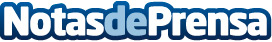 La Comisión debate formas de reforzar la política social de la UEDatos de contacto:Nota de prensa publicada en: https://www.notasdeprensa.es/la-comision-debate-formas-de-reforzar-la_1 Categorias: Internacional http://www.notasdeprensa.es